Science 9 – Daily Science Review Questions for Exam – ANSWER ON YOUR OWN PAPERNAME: ____________________________________________   January 2020REPRODUCTIONPart 1What is the name of the four parts of the cell cycle?Name the two parts of cell division?Name (in the proper order) are the four phases of mitosis and indicate what occurs at each phase.Part 2Name the structure of the cell responsible for regulating what enters or exits the cell.What is the function of the cell wall?What organelles make an animal cell different from a plant cell?What structure is responsible of the making of proteins?   Part 3This type of reproduction involves the union of sex cells to produce an organism. Name the three parts of the cell theory.What is a zygote?What are changes in the genetic code called?Part 4During which phase of mitosis are chromosomes visible?During which phase of mitosis are chromosomes aligned at the center of the cell?How is cytokinesis different in animal and plant cells?  DiagramPart 5What is another name for cell membrane?What is the cell membrane composed of?What is the nucleus composed of?What are the functions of the nucleus?  What are the parts of a nucleus?Part 6What are chromosomes composed of?DNA replication takes place during this phase of the cell cycle.Answer the following questions based on the events of a cell during telophase.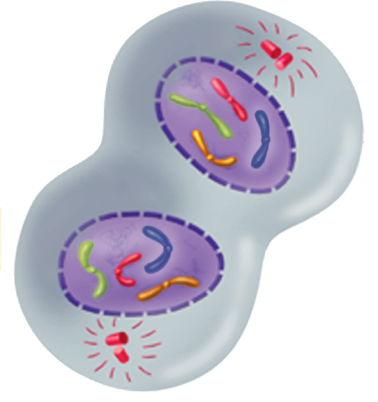 Part 7What is the cytoplasm of the cell?TRUE OR FALSE:  Most of the life processes takes place within the cytoplasm of the cell.Indicate the function of the following organelles:Mitochondria Endoplasmic reticulumVacuoleRibosomesCentrioles Part 8Name any three types of asexual reproduction (page 160) of textbook.Name two specialized cells that contain genetic information to produce a new organism.Is it possible for organisms to reproduce asexually and sexually?  Give an exampleName any two characteristics about cancer cells.A substance or energy that causes mutation is called a _______________________.Name three carcinogens.Part 9What occurs during the G1 or First Growth Phase of the cell cycle?At the end of which phase of the cell cycle is the cell ready to start cell division?Interphase includes what three phases of the cell cycle?The series of events that cells go through as they grow and divide is called the _____________________.All of the following statements are false.  What word(s) need to be changed to make the statements true?DNA replication takes place during the M phase (cell division) of the cell cycle.Cytokinesis usually occurs during anaphase of mitosis.During mitosis, sister chromatids separate from one another during metaphase.The two major stages of cell division include G2 and prophase.Part 10Name structures only found in animal cells and plant cells.These structures contain the green pigment chlorophyll.Plant cell walls are composed of a tough fiber called ___________________.Name the structures (A to E) labeled below.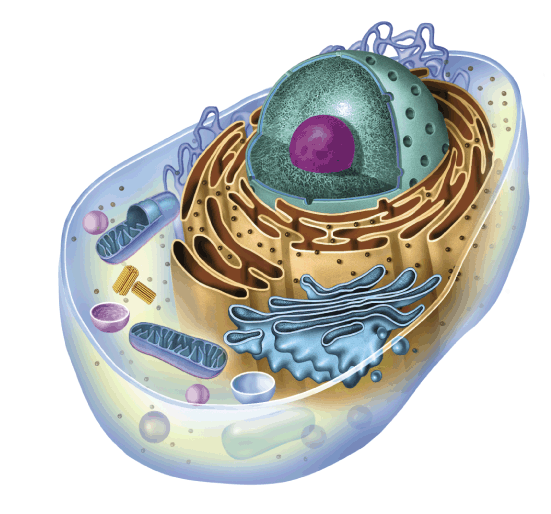 What are organelles?